NEOBCA Scholarship Application Applicant must be a son or daughter of a baseball coach. o Coach must be a member for the current year. Nomination signed by a school guidance counselor and administrator. o Current senior and attending college in the fall. Name: _________________________      	 School:  ________________________________   	  Home Address:  _______________________________________________________ 	  City:  ________________________ 	State:  ________ 	Zip:  _________________ 	   Father Coaches at what School _______________________________   Date of Graduation:  _____________________________________ 	 Academic Information: GPA (on a 4.0 scale):   ___________  Class Rank: _____ out of _____   	  ACT Composite Score:  ________  SAT–Verbal: ________SAT-Math: _______ SAT–Combined: _________  Activities: High School, community, music, sports, art, scouts, religious, etc.  Complete year, positions held and if you plan to continue the activity in college. Activity: ________________ 	Activity:  ________________  	Activity:  __________________   	 Years Participated: _______  	 Years Participated:  _______ 	 Years Participated: _________   	 Name of Coach:  _______________________________________________ 	  Head Coach’s Home Address:   ____________________________________ 	  City: _______________________  State: _________   Zip: _______________  Head Coach’s Home Phone Number: ________________________________ Applicant’s Signature:  __________________________________________ Guidance Counselor Signature/ Date:  ___________________________________________________ School Administrator Signature/ Date:  __________________________________________________ This form and documentation must be received by June 1, 2016. Please return to:  Coach Sliwinski 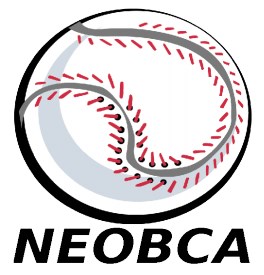 5164 Pinckneya Dr. North Royalton, OH  44133 